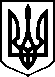 МІНІСТЕРСТВО ОХОРОНИ ЗДОРОВ’Я УКРАЇНИН А К А ЗПро державну реєстрацію, перереєстрацію лікарських засобів та внесення змін до реєстраційних матеріалів лікарських засобів, які зареєстровані компетентними органами Сполучених Штатів Америки, Швейцарської Конфедерації, Японії, Австралії, Канади, Європейського СоюзуВідповідно до статті 9 Закону України «Про лікарські засоби», 
пунктів 5, 7, 10, 11 Порядку державної реєстрації (перереєстрації) лікарських засобів, затвердженого постановою Кабінету Міністрів України від 26 травня 2005 року  № 376, абзацу двадцять сьомого підпункту 12 пункту 4 Положення про Міністерство охорони здоров’я України, затвердженого постановою Кабінету Міністрів України від 25 березня 2015 року № 267 (в редакції постанови Кабінету Міністрів України від 24 січня 2020 року № 90), пунктів 5, 9, 11 розділу ІІ, пункту 12 розділу ІІІ Порядку розгляду реєстраційних матеріалів на лікарські засоби, що подаються на державну реєстрацію (перереєстрацію), та матеріалів про внесення змін до реєстраційних матеріалів протягом дії реєстраційного посвідчення на лікарські засоби, які зареєстровані компетентними органами Сполучених Штатів Америки, Швейцарської Конфедерації, Японії, Австралії, Канади, лікарських засобів, що за централізованою процедурою зареєстровані компетентним органом Європейського Союзу, затвердженого наказом Міністерства охорони здоров'я України від 17 листопада 2016 року № 1245, зареєстрованого в Міністерстві юстиції України 14 грудня 2016 року за № 1619/29749, на підставі складених Державним підприємством «Державний експертний центр Міністерства охорони здоров’я України» висновків за результатами розгляду реєстраційних матеріалів поданого на державну реєстрацію лікарського засобу, щодо експертної оцінки співвідношення користь/ризик лікарського засобу, що пропонується до державної перереєстрації, та про результати розгляду матеріалів про внесення змін до реєстраційних матеріалів лікарських засобів, які зареєстровані компетентним органом та застосовується на території цієї країни чи держав – членів Європейського Союзу,НАКАЗУЮ:Відмовити у державній реєстрації та внесенні до Державного реєстру лікарських засобів України лікарські засоби (медичні імунобіологічні препарати), які зареєстровані компетентними органами Сполучених Штатів Америки, Швейцарської Конфедерації, Японії, Австралії, Канади, лікарських засобів, що за централізованою процедурою зареєстровані компетентним органом Європейського Союзу, згідно з додатком 1.Перереєструвати та внести до Державного реєстру лікарських засобів України лікарські засоби (медичні імунобіологічні препарати), які зареєстровані компетентними органами Сполучених Штатів Америки, Швейцарської Конфедерації, Японії, Австралії, Канади, лікарських засобів, що за централізованою процедурою зареєстровані компетентним органом Європейського Союзу, згідно з додатком 2.  Внести зміни до реєстраційних матеріалів та Державного реєстру лікарських засобів України на лікарські засоби (медичні імунобіологічні препарати), які зареєстровані компетентними органами Сполучених Штатів Америки, Швейцарської Конфедерації, Японії, Австралії, Канади, лікарських засобів, що за централізованою процедурою зареєстровані компетентним органом Європейського Союзу,  згідно з додатком 3. Відмовити у внесенні змін до реєстраційних матеріалів та Державного реєстру лікарських засобів України на лікарські засоби (медичні імунобіологічні препарати), які зареєстровані компетентними органами Сполучених Штатів Америки, Швейцарської Конфедерації, Японії, Австралії, Канади, лікарських засобів, що за централізованою процедурою зареєстровані компетентним органом Європейського Союзу, згідно з додатком 4.  Фармацевтичному управлінню (Тарасу Лясковському) забезпечити оприлюднення цього наказу на офіційному вебсайті Міністерства охорони здоров’я України. Контроль за виконанням цього наказу покласти на першого заступника Міністра Сергія Дуброва.Міністр                                                                                               Віктор ЛЯШКОПЕРЕЛІКЛІКАРСЬКИХ ЗАСОБІВ (медичних імунобіологічних препаратів), ЯКІ ЗАРЕЄСТРОВАНІ КОМПЕТЕНТНИМИ ОРГАНАМИ СПОЛУЧЕНИХ ШТАТІВ АМЕРИКИ, ШВЕЙЦАРСЬКОЇ КОНФЕДЕРАЦІЇ, ЯПОНІЇ, АВСТРАЛІЇ, КАНАДИ, ЛІКАРСЬКИХ ЗАСОБІВ, ЩО ЗА ЦЕНТРАЛІЗОВАНОЮ ПРОЦЕДУРОЮ ЗАРЕЄСТРОВАНІ КОМПЕТЕНТНИМ ОРГАНОМ ЄВРОПЕЙСЬКОГО СОЮЗУ, яким відмовлено в державній реєстрації та внесенні до державного реєстру лікарських засобів УКРАЇНиНачальникФармацевтичного управління                                                                                                   Тарас ЛЯСКОВСЬКИЙПЕРЕЛІКперереєстрованих ЛІКАРСЬКИХ ЗАСОБІВ (медичних імунобіологічних препаратів),які вносяться до державного реєстру лікарських засобів УКРАЇНи, ЯКІ ЗАРЕЄСТРОВАНІ КОМПЕТЕНТНИМИ ОРГАНАМИ СПОЛУЧЕНИХ ШТАТІВ АМЕРИКИ, ШВЕЙЦАРСЬКОЇ КОНФЕДЕРАЦІЇ, ЯПОНІЇ, АВСТРАЛІЇ, КАНАДИ, ЛІКАРСЬКИХ ЗАСОБІВ, ЩО ЗА ЦЕНТРАЛІЗОВАНОЮ ПРОЦЕДУРОЮ ЗАРЕЄСТРОВАНІ КОМПЕТЕНТНИМ ОРГАНОМ ЄВРОПЕЙСЬКОГО СОЮЗУНачальник Фармацевтичного управління                                                                                                 Тарас ЛЯСКОВСЬКИЙ                                       ПЕРЕЛІКЛІКАРСЬКИХ ЗАСОБІВ (МЕДИЧНИХ ІМУНОБІОЛОГІЧНИХ ПРЕПАРАТІВ), ЩОДО ЯКИХ БУЛИ ВНЕСЕНІ ЗМІНИ ДО РЕЄСТРАЦІЙНИХ МАТЕРІАЛІВ, ЯКІ ВНОСЯТЬСЯ ДО ДЕРЖАВНОГО РЕЄСТРУ ЛІКАРСЬКИХ ЗАСОБІВ УКРАЇНИ, ЯКІ ЗАРЕЄСТРОВАНІ КОМПЕТЕНТНИМИ ОРГАНАМИ СПОЛУЧЕНИХ ШТАТІВ АМЕРИКИ, ШВЕЙЦАРСЬКОЇ КОНФЕДЕРАЦІЇ, ЯПОНІЇ, АВСТРАЛІЇ, КАНАДИ, ЛІКАРСЬКИХ ЗАСОБІВ, ЩО ЗА ЦЕНТРАЛІЗОВАНОЮ ПРОЦЕДУРОЮ ЗАРЕЄСТРОВАНІ КОМПЕТЕНТНИМ ОРГАНОМ ЄВРОПЕЙСЬКОГО СОЮЗУНачальникФармацевтичного управління                                                                                                  Тарас ЛЯСКОВСЬКИЙ	        		          		ПЕРЕЛІКЛІКАРСЬКИХ ЗАСОБІВ (МЕДИЧНИХ ІМУНОБІОЛОГІЧНИХ ПРЕПАРАТІВ), ЯКІ ЗАРЕЄСТРОВАНІ КОМПЕТЕНТНИМИ ОРГАНАМИ СПОЛУЧЕНИХ ШТАТІВ АМЕРИКИ, ШВЕЙЦАРСЬКОЇ КОНФЕДЕРАЦІЇ, ЯПОНІЇ, АВСТРАЛІЇ, КАНАДИ, ЛІКАРСЬКИХ ЗАСОБІВ, ЩО ЗА ЦЕНТРАЛІЗОВАНОЮ ПРОЦЕДУРОЮ ЗАРЕЄСТРОВАНІ КОМПЕТЕНТНИМ ОРГАНОМ ЄВРОПЕЙСЬКОГО СОЮЗУ, ЯКИм відмовлено у затвердженні ЗМІН ДО РЕЄСТРАЦІЙНИХ МАТЕРІАЛІВ та ВНесенні ДО ДЕРЖАВНОГО РЕЄСТРУ ЛІКАРСЬКИХ ЗАСОБІВ УКРАЇНИ       Начальник        Фармацевтичного управління                                                                                                  Тарас ЛЯСКОВСЬКИЙ28 квітня 2023 року05.20200                     Київ                                      № 795                            2№284Додаток 1до наказу Міністерства охорони здоров’я України «Про державну реєстрацію, перереєстрацію лікарських засобів та внесення змін до реєстраційних матеріалів лікарських засобів, які зареєстровані компетентними органами Сполучених Штатів Америки, Швейцарської Конфедерації, Японії, Австралії, Канади, Європейського Союзу»від 28 квітня 2023 року № 795№ п/пНазва лікарського засобуФорма випуску (лікарська форма, упаковка)ЗаявникКраїнаВиробникКраїнаРеєстраційна процедураУмови відпускуРекламуванняНомер реєстраційного посвідченняБЕЗІВАНС®краплі очні, суспензія, 0,6 %; по 5 мл у пляшці з крапельницею; по 1 пляшці з крапельницею у картонній коробціТОВ «БАУШ ХЕЛС» 
Українаальтернативна дільниця, на якій проводяться мікробіологічний контроль вихідних матеріалів, аналітичний, мікробіологічний контроль продукту та дослідження стабільності:
Бауш енд Ломб Інкорпорейтед, Сполучені Штати Америки

Виробництво лікарського засобу, пакування, маркування, мікробіологічний контроль вихідних матеріалів, міжопераційний контроль, аналітичний, мікробіологічний контроль продукту на момент випуску та контроль ексципієнтів, дослідження стабільності. Відповідальний за випуск серії ГЛЗ:
Бауш енд Ломб Інкорпорейтед, Сполучені Штати Америки

стерилізація елементів упаковки:
Ісомедікс Оперейшинз, Інк., Сполучені Штати Америки
Сполучені Штати Америкиреєстрація на 5 роківза рецептомне підлягаєUA/20008/01/01ТЕМОЗОЛОМІД ДЕВА TEMOZOLOMIDE DEVAкапсули по 5 мг, по 5 капсул у флаконі; по 1 флакону в пачціДЕВА Холдинг А.С.
ТуреччинаДева Холдинг А.C.
Туреччинареєстрація на 5 роківза рецептомне підлягаєUA/19975/01/01ТЕМОЗОЛОМІД ДЕВА TEMOZOLOMIDE DEVAкапсули по 20 мг; по 5 капсул у флаконі; по 1 флакону в пачціДЕВА Холдинг А.С.
ТуреччинаДева Холдинг А.C.
Туреччинареєстрація на 5 роківза рецептомне підлягаєUA/19975/01/02ТЕМОЗОЛОМІД ДЕВА TEMOZOLOMIDE DEVAкапсули по 100 мг; по 5 капсул у флаконі; по 1 флакону в пачціДЕВА Холдинг А.С.
ТуреччинаДева Холдинг А.C.
Туреччинареєстрація на 5 роківза рецептомне підлягаєUA/19975/01/03ТЕМОЗОЛОМІД ДЕВА TEMOZOLOMIDE DEVAкапсули по 140 мг; по 5 капсул у флаконі; по 1 флакону в пачціДЕВА Холдинг А.С.
ТуреччинаДева Холдинг А.C.
Туреччинареєстрація на 5 роківза рецептомне підлягаєUA/19975/01/04ТЕМОЗОЛОМІД ДЕВА TEMOZOLOMIDE DEVAкапсули по 180 мг; по 5 капсул у флаконі; по 1 флакону в пачціДЕВА Холдинг А.С.
ТуреччинаДева Холдинг А.C.
Туреччинареєстрація на 5 роківза рецептомне підлягаєUA/19975/01/05ТЕМОЗОЛОМІД ДЕВА TEMOZOLOMIDE DEVAкапсули по 250 мг; по 5 капсул у флаконі; по 1 флакону в пачціДЕВА Холдинг А.С.
ТуреччинаДева Холдинг А.C.
Туреччинареєстрація на 5 роківза рецептомне підлягаєUA/19975/01/06Додаток 2 до наказу Міністерства охорони здоров’я України «Про державну реєстрацію, перереєстрацію лікарських засобів та внесення змін до реєстраційних матеріалів лікарських засобів, які зареєстровані компетентними органами Сполучених Штатів Америки, Швейцарської Конфедерації, Японії, Австралії, Канади, Європейського Союзу»від 28 квітня 2023 року № 795№ п/пНазва лікарського засобуФорма випуску (лікарська форма, упаковка)ЗаявникКраїнаВиробникКраїнаРеєстраційна процедураУмови відпускуРекламуванняНомер реєстраційного посвідченняАДВЕЙТпорошок та розчинник для розчину для ін’єкцій по 250 МО; 1 флакон з порошком у комплекті з 1 флаконом з розчинником (вода для ін'єкцій) по 5 мл та по 1 пристосуванню для розведення БАКСДЖЕКТ ІІ у коробці Бакстер АГАвстріявторинне пакування готового лікарського засобу та розчинника, частковий контроль якості готового лікарського засобу, випуск серії готового лікарського засобу та розчинника:
Баксалта Белджіум Мануфектурінг СА, Бельгiя;
виробництво нерозфасованого продукту, первинне пакування готового лікарського засобу та частковий контроль якості готового лікарського засобу:
Баксалта Мануфактуринг Сарл, Швейцарія;
виробництво нерозфасованого продукту, первинне пакування готового лікарського засобу та частковий контроль якості готового лікарського засобу:
Такеда Мануфекчурінг Австрія АГ, Австрія;
частковий контроль якості готового лікарського засобу:
Такеда Мануфекчурінг Австрія АГ, Австрія;
виробництво, первинне пакування та контроль якості розчинника:
Зігфрід Хамельн ГмбХ, НімеччинаБельгія/Швейцарія/Німеччина/АвстріяПеререєстрація на необмежений термін. Оновлено інформацію в Інструкції для медичного застосування лікарського засобу у розділах "Фармакотерапевтична група. Код АТХ" (уточнення інформації в тексті без зміни коду), "Фармакологічні властивості" (уточнення інформації), "Показання" (уточнення інформації), "Протипоказання", "Взаємодія з іншими лікарськими засобами та інші види взаємодій", "Особливості застосування", "Застосування у період вагітності та годування груддю" (уточнення інформації), "Спосіб застосування та дози" (уточнення інформації), "Побічні реакції", "Несумісність" (уточнення інформації) відповідно до інформації щодо безпеки, яка зазначена в матеріалах реєстраційного досьє. 
Періодичність подання регулярно оновлюваного звіту з безпеки, відповідно до Порядку здійснення фармаконагляду, затвердженого наказом Міністерства охорони здоров’я України від 27 грудня 2006 року № 898, зареєстрованого в Міністерстві юстиції України 29 січня 2007 року за № 73/13340 (у редакції наказу Міністерства охорони здоров'я України від 26 вересня 2016 року № 996), становить: згідно зі строками, зазначеними у періодичності подання регулярних звітів з безпеки.за рецептомНе підлягаєUA/16801/01/01АДВЕЙТпорошок та розчинник для розчину для ін’єкцій по 500 МО; 1 флакон з порошком у комплекті з 1 флаконом з розчинником (вода для ін'єкцій) по 5 мл та по 1 пристосуванню для розведення БАКСДЖЕКТ ІІ у коробці Бакстер АГАвстріявторинне пакування готового лікарського засобу та розчинника, частковий контроль якості готового лікарського засобу, випуск серії готового лікарського засобу та розчинника:
Баксалта Белджіум Мануфектурінг СА, Бельгiя;
виробництво нерозфасованого продукту, первинне пакування готового лікарського засобу та частковий контроль якості готового лікарського засобу:
Баксалта Мануфактуринг Сарл, Швейцарія;
виробництво нерозфасованого продукту, первинне пакування готового лікарського засобу та частковий контроль якості готового лікарського засобу:
Такеда Мануфекчурінг Австрія АГ, Австрія;
частковий контроль якості готового лікарського засобу:
Такеда Мануфекчурінг Австрія АГ, Австрія;
виробництво, первинне пакування та контроль якості розчинника:
Зігфрід Хамельн ГмбХ, НімеччинаБельгія/Швейцарія/Німеччина/АвстріяПеререєстрація на необмежений термін. Оновлено інформацію в Інструкції для медичного застосування лікарського засобу у розділах "Фармакотерапевтична група. Код АТХ" (уточнення інформації в тексті без зміни коду), "Фармакологічні властивості" (уточнення інформації), "Показання" (уточнення інформації), "Протипоказання", "Взаємодія з іншими лікарськими засобами та інші види взаємодій", "Особливості застосування", "Застосування у період вагітності та годування груддю" (уточнення інформації), "Спосіб застосування та дози" (уточнення інформації), "Побічні реакції", "Несумісність" (уточнення інформації) відповідно до інформації щодо безпеки, яка зазначена в матеріалах реєстраційного досьє. 
Періодичність подання регулярно оновлюваного звіту з безпеки, відповідно до Порядку здійснення фармаконагляду, затвердженого наказом Міністерства охорони здоров’я України від 27 грудня 2006 року № 898, зареєстрованого в Міністерстві юстиції України 29 січня 2007 року за № 73/13340 (у редакції наказу Міністерства охорони здоров'я України від 26 вересня 2016 року № 996), становить: згідно зі строками, зазначеними у періодичності подання регулярних звітів з безпеки.за рецептомНе підлягаєUA/16801/01/02АДВЕЙТпорошок та розчинник для розчину для ін’єкцій по 1000 МО; 1 флакон з порошком у комплекті з 1 флаконом з розчинником (вода для ін'єкцій) по 5 мл та по 1 пристосуванню для розведення БАКСДЖЕКТ ІІ у коробці Бакстер АГАвстріявторинне пакування готового лікарського засобу та розчинника, частковий контроль якості готового лікарського засобу, випуск серії готового лікарського засобу та розчинника:
Баксалта Белджіум Мануфектурінг СА, Бельгiя;
виробництво нерозфасованого продукту, первинне пакування готового лікарського засобу та частковий контроль якості готового лікарського засобу:
Баксалта Мануфактуринг Сарл, Швейцарія;
виробництво нерозфасованого продукту, первинне пакування готового лікарського засобу та частковий контроль якості готового лікарського засобу:
Такеда Мануфекчурінг Австрія АГ, Австрія;
частковий контроль якості готового лікарського засобу:
Такеда Мануфекчурінг Австрія АГ, Австрія;
виробництво, первинне пакування та контроль якості розчинника:
Зігфрід Хамельн ГмбХ, НімеччинаБельгія/Швейцарія/Німеччина/АвстріяПеререєстрація на необмежений термін. Оновлено інформацію в Інструкції для медичного застосування лікарського засобу у розділах "Фармакотерапевтична група. Код АТХ" (уточнення інформації в тексті без зміни коду), "Фармакологічні властивості" (уточнення інформації), "Показання" (уточнення інформації), "Протипоказання", "Взаємодія з іншими лікарськими засобами та інші види взаємодій", "Особливості застосування", "Застосування у період вагітності та годування груддю" (уточнення інформації), "Спосіб застосування та дози" (уточнення інформації), "Побічні реакції", "Несумісність" (уточнення інформації) відповідно до інформації щодо безпеки, яка зазначена в матеріалах реєстраційного досьє. 
Періодичність подання регулярно оновлюваного звіту з безпеки, відповідно до Порядку здійснення фармаконагляду, затвердженого наказом Міністерства охорони здоров’я України від 27 грудня 2006 року № 898, зареєстрованого в Міністерстві юстиції України 29 січня 2007 року за № 73/13340 (у редакції наказу Міністерства охорони здоров'я України від 26 вересня 2016 року № 996), становить: згідно зі строками, зазначеними у періодичності подання регулярних звітів з безпеки.за рецептомНе підлягаєUA/16801/01/03АДВЕЙТпорошок та розчинник для розчину для ін’єкцій по 1500 МО; 1 флакон з порошком у комплекті з 1 флаконом з розчинником (вода для ін'єкцій) по 5 мл та по 1 пристосуванню для розведення БАКСДЖЕКТ ІІ у коробці Бакстер АГАвстріявторинне пакування готового лікарського засобу та розчинника, частковий контроль якості готового лікарського засобу, випуск серії готового лікарського засобу та розчинника:
Баксалта Белджіум Мануфектурінг СА, Бельгiя;
виробництво нерозфасованого продукту, первинне пакування готового лікарського засобу та частковий контроль якості готового лікарського засобу:
Баксалта Мануфактуринг Сарл, Швейцарія;
виробництво нерозфасованого продукту, первинне пакування готового лікарського засобу та частковий контроль якості готового лікарського засобу:
Такеда Мануфекчурінг Австрія АГ, Австрія;
частковий контроль якості готового лікарського засобу:
Такеда Мануфекчурінг Австрія АГ, Австрія;
виробництво, первинне пакування та контроль якості розчинника:
Зігфрід Хамельн ГмбХ, НімеччинаБельгія/Швейцарія/Німеччина/АвстріяПеререєстрація на необмежений термін. Оновлено інформацію в Інструкції для медичного застосування лікарського засобу у розділах "Фармакотерапевтична група. Код АТХ" (уточнення інформації в тексті без зміни коду), "Фармакологічні властивості" (уточнення інформації), "Показання" (уточнення інформації), "Протипоказання", "Взаємодія з іншими лікарськими засобами та інші види взаємодій", "Особливості застосування", "Застосування у період вагітності та годування груддю" (уточнення інформації), "Спосіб застосування та дози" (уточнення інформації), "Побічні реакції", "Несумісність" (уточнення інформації) відповідно до інформації щодо безпеки, яка зазначена в матеріалах реєстраційного досьє. 
Періодичність подання регулярно оновлюваного звіту з безпеки, відповідно до Порядку здійснення фармаконагляду, затвердженого наказом Міністерства охорони здоров’я України від 27 грудня 2006 року № 898, зареєстрованого в Міністерстві юстиції України 29 січня 2007 року за № 73/13340 (у редакції наказу Міністерства охорони здоров'я України від 26 вересня 2016 року № 996), становить: згідно зі строками, зазначеними у періодичності подання регулярних звітів з безпеки.за рецептомНе підлягаєUA/16801/01/04АДВЕЙТпорошок та розчинник для розчину для ін’єкцій по 2000 МО; 1 флакон з порошком у комплекті з 1 флаконом з розчинником (вода для ін'єкцій) по 5 мл та по 1 пристосуванню для розведення БАКСДЖЕКТ ІІ у коробці Бакстер АГАвстріявторинне пакування готового лікарського засобу та розчинника, частковий контроль якості готового лікарського засобу, випуск серії готового лікарського засобу та розчинника:
Баксалта Белджіум Мануфектурінг СА, Бельгiя;
виробництво нерозфасованого продукту, первинне пакування готового лікарського засобу та частковий контроль якості готового лікарського засобу:
Баксалта Мануфактуринг Сарл, Швейцарія;
виробництво нерозфасованого продукту, первинне пакування готового лікарського засобу та частковий контроль якості готового лікарського засобу:
Такеда Мануфекчурінг Австрія АГ, Австрія;
частковий контроль якості готового лікарського засобу:
Такеда Мануфекчурінг Австрія АГ, Австрія;
виробництво, первинне пакування та контроль якості розчинника:
Зігфрід Хамельн ГмбХ, НімеччинаБельгія/Швейцарія/Німеччина/АвстріяПеререєстрація на необмежений термін. Оновлено інформацію в Інструкції для медичного застосування лікарського засобу у розділах "Фармакотерапевтична група. Код АТХ" (уточнення інформації в тексті без зміни коду), "Фармакологічні властивості" (уточнення інформації), "Показання" (уточнення інформації), "Протипоказання", "Взаємодія з іншими лікарськими засобами та інші види взаємодій", "Особливості застосування", "Застосування у період вагітності та годування груддю" (уточнення інформації), "Спосіб застосування та дози" (уточнення інформації), "Побічні реакції", "Несумісність" (уточнення інформації) відповідно до інформації щодо безпеки, яка зазначена в матеріалах реєстраційного досьє. 
Періодичність подання регулярно оновлюваного звіту з безпеки, відповідно до Порядку здійснення фармаконагляду, затвердженого наказом Міністерства охорони здоров’я України від 27 грудня 2006 року № 898, зареєстрованого в Міністерстві юстиції України 29 січня 2007 року за № 73/13340 (у редакції наказу Міністерства охорони здоров'я України від 26 вересня 2016 року № 996), становить: згідно зі строками, зазначеними у періодичності подання регулярних звітів з безпеки.за рецептомНе підлягаєUA/16801/01/05АДВЕЙТпорошок та розчинник для розчину для ін’єкцій по 3000 МО; 1 флакон з порошком у комплекті з 1 флаконом з розчинником (вода для ін'єкцій) по 5 мл та по 1 пристосуванню для розведення БАКСДЖЕКТ ІІ у коробці Бакстер АГАвстріявторинне пакування готового лікарського засобу та розчинника, частковий контроль якості готового лікарського засобу, випуск серії готового лікарського засобу та розчинника:
Баксалта Белджіум Мануфектурінг СА, Бельгiя;
виробництво нерозфасованого продукту, первинне пакування готового лікарського засобу та частковий контроль якості готового лікарського засобу:
Баксалта Мануфактуринг Сарл, Швейцарія;
виробництво нерозфасованого продукту, первинне пакування готового лікарського засобу та частковий контроль якості готового лікарського засобу:
Такеда Мануфекчурінг Австрія АГ, Австрія;
частковий контроль якості готового лікарського засобу:
Такеда Мануфекчурінг Австрія АГ, Австрія;
виробництво, первинне пакування та контроль якості розчинника:
Зігфрід Хамельн ГмбХ, НімеччинаБельгія/Швейцарія/Німеччина/АвстріяПеререєстрація на необмежений термін. Оновлено інформацію в Інструкції для медичного застосування лікарського засобу у розділах "Фармакотерапевтична група. Код АТХ" (уточнення інформації в тексті без зміни коду), "Фармакологічні властивості" (уточнення інформації), "Показання" (уточнення інформації), "Протипоказання", "Взаємодія з іншими лікарськими засобами та інші види взаємодій", "Особливості застосування", "Застосування у період вагітності та годування груддю" (уточнення інформації), "Спосіб застосування та дози" (уточнення інформації), "Побічні реакції", "Несумісність" (уточнення інформації) відповідно до інформації щодо безпеки, яка зазначена в матеріалах реєстраційного досьє. 
Періодичність подання регулярно оновлюваного звіту з безпеки, відповідно до Порядку здійснення фармаконагляду, затвердженого наказом Міністерства охорони здоров’я України від 27 грудня 2006 року № 898, зареєстрованого в Міністерстві юстиції України 29 січня 2007 року за № 73/13340 (у редакції наказу Міністерства охорони здоров'я України від 26 вересня 2016 року № 996), становить: згідно зі строками, зазначеними у періодичності подання регулярних звітів з безпеки.за рецептомНе підлягаєUA/16801/01/06Додаток 3до наказу Міністерства охорони здоров’я України «Про державну реєстрацію, перереєстрацію лікарських засобів та внесення змін до реєстраційних матеріалів лікарських засобів, які зареєстровані компетентними органами Сполучених Штатів Америки, Швейцарської Конфедерації, Японії, Австралії, Канади, Європейського Союзу»від 28 квітня 2023 року № 795№ п/пНазва лікарського засобуФорма випуску (лікарська форма, упаковка)ЗаявникКраїнаВиробникКраїнаРеєстраційна процедураУмови відпускуНомер реєстраційного посвідченняАЛЬТРЕНО™лосьйон, 0,05 %, по 45 г у тубі, по 1 тубі в картонній коробціТОВ «БАУШ ХЕЛС»УкраїнаВиробництво, пакування, маркування, випуск серії та дослідження стабільності: 
Бауш Хелс Компаніс Інк., Канада; 
Альтернативна дільниця, на якій проводяться випуск серії та дослідження стабільності (випуск серій, вироблених тільки для клінічних досліджень):
Бауш Хелс Америкас Інк., Сполучені Штати Америки; 
Альлтернативна дільниця, на якій проводяться мікробіологічні дослідження:
Пасифік БіоЛабс, Сполучені Штати Америки; 
Дільниця, на якій проводяться випробування розміру крапель емульсії та розміру часток: 
Партикал Текнолоджи Лабс, Сполучені Штати Америки; 
Альтернативні дільниці, на яких проводяться випробування допоміжних речовин: 
Елемент Матіріалс Текнолоджи Канада Інк., Канада; 
ЕсДжіЕс Канада Інк., Канада; 
ЕсДжіЕс Канада Інк., Канада;
Неофарм Лабс Інк., КанадаКанада/ Сполучені Штати Америки/- введення альтернативної дільниці з виробництва пластикових кришок Barret Plastics, адреса: 330 Industrial Park Rd#4 Harrison, AR 72601, USA, на додаток до вже затвердженого виробника Montebello Packaging, в зв’язку із збільшенням виробничих потреб;
- доповнення специфікації первинного пакування показником «Візуальні дефекти» (Visual defects inspection) з відповідним критерієм прийнятності -–допустимим рівнем якості (Acceptable Quality Level (AQL).за рецептомUA/18447/01/01БОНСПРІрозчин для ін'єкцій, 20 мг/0,4 мг, по 0,4 мл розчину у попередньо наповненому шприці; по 1 попередньо наповненому шприці у лотку-блістері; по 1 або по 3 лотки-блістери в картонній коробціНовартіс Оверсіз Інвестментс АГ Швейцаріявиробництво стерильних лікарських засобів - асептичне виготовлення; первинне пакування; контроль якості-хімічний/фізичний, біологічний, мікробіологічний - не стерильний, мікробіологічний - стерильний; вторинне пакування; стерилізація - фільтрація; зберігання та/або розповсюдження:
Новартіс Фарма Штейн АГ, Швейцарія; 
контроль якості - біологічний:
Новартіс Фарма АГ, Швейцарія;
випуск серії:
Новартіс Фарма ГмбХ, Німеччина; 
випуск серії:
Новартіс Фармасьютика С.А., ІспаніяШвейцарія/Іспанія/НімеччинаB.II.f.1.b.5, ІВ - To extend the shelf-life of Kesimpta 20 mg/0.4 ml solution for injection in pre-filled syringe and pre-filled pen, in accordance with the approved stability protocol, from 2 to 3 years when stored at 2-8°C. B.II.f.1.d, ІВ - Change in the storage conditions of the finished product from ''Store in a refrigerator (2°C - 8°C). Do not freeze. Keep the pre-filled syringe in the outer carton in order to protect from light.'' to ''Store in a refrigerator (2°C - 8°C). Do not freeze. If necessary, Kesimpta may be stored unrefrigerated for a single period of up to 7 days at room temperature (not above 30°C). If not used during this period, Kesimpta can then be returned to the refrigerator for a maximum of 7 days. Keep the pre-filled syringe in the outer carton in order to protect from light."за рецептомUA/19004/01/01ВАРГАТЕФ®капсули м`які по 100 мг; по 10 капсул м'яких в алюмінієвому блістері, по 6 або 12 блістерів у картонній коробціБерінгер Інгельхайм Інтернешнл ГмбХНімеччинавиробник, що відповідає за випуск серії:
Берінгер Інгельхайм Фарма ГмбХ і Ко. КГ, Німеччина
виробництво, упаковка та контроль якості капсул in bulk (нерозфасованої продукції лікарського засобу):
Каталент Німеччина Ебербах ГмбХ, Німеччина
первинне (блістери) та вторинне пакування (коробки), маркування (первинного та вторинного пакування) та контроль якості лікарського засобу:
Берінгер Інгельхайм Фарма ГмбХ і Ко. КГ, Німеччина
альтернативні дільниці для вторинного пакування та маркування:
ФармЛог Фарма Лоджістік ГмбХ, Німеччина
Штегеманн Льонферпакунген унд Логістішер Сервіс е. К., Німеччина
альтернативні лабораторії для проведення контролю якості (за виключенням мікробіологічної чистоти):
А енд Ем ШТАБТЕСТ Лабор фур Аналітик унд Стабілітатспруфунг ГмбХ, Німеччина
Нувісан ГмбХ, Німеччина
альтернативні лабораторії для проведення контролю якості за показником мікробіологічна чистота:
СГС Інститут Фрезеніус ГмбХ, Німеччина
Лабор ЛС СЕ енд Ко. КГ, НімеччинаНімеччинаЗміни І та ІІ типу,A.5.b, IA - Administrative change - Change in the name and/or address of a manufacturer/importer of the finished product, including quality control sites (excluding manufacturer for batch release): The applicant took the opportunity to snclude editorial changes in module 3.2.P.3.1. (alignment of the site name A&M STABTEST Labor fur Analytik und Sgtabilitatsprufung GmbH (Galileo-Galilei-Strabe 28, 55129 Mainz, Germany) to "A&M STABTEST Labor fur Analytik und Sgtabilitatsprufung" according to the latest GMP certificate and clarification on quality control testing (release and stability testing).за рецептомUA/16651/01/01ВАРГАТЕФ®капсули м`які по 150 мг; по 10 капсул м'яких в алюмінієвому блістері, по 6 блістерів у картонній коробціБерінгер Інгельхайм Інтернешнл ГмбХНімеччинавиробник, що відповідає за випуск серії:
Берінгер Інгельхайм Фарма ГмбХ і Ко. КГ, Німеччина
виробництво, упаковка та контроль якості капсул in bulk (нерозфасованої продукції лікарського засобу):
Каталент Німеччина Ебербах ГмбХ, Німеччина
первинне (блістери) та вторинне пакування (коробки), маркування (первинного та вторинного пакування) та контроль якості лікарського засобу:
Берінгер Інгельхайм Фарма ГмбХ і Ко. КГ, Німеччина
альтернативні дільниці для вторинного пакування та маркування:
ФармЛог Фарма Лоджістік ГмбХ, Німеччина
Штегеманн Льонферпакунген унд Логістішер Сервіс е. К., Німеччина
альтернативні лабораторії для проведення контролю якості (за виключенням мікробіологічної чистоти):
А енд Ем ШТАБТЕСТ Лабор фур Аналітик унд Стабілітатспруфунг ГмбХ, Німеччина
Нувісан ГмбХ, Німеччина
альтернативні лабораторії для проведення контролю якості за показником мікробіологічна чистота:
СГС Інститут Фрезеніус ГмбХ, Німеччина
Лабор ЛС СЕ енд Ко. КГ, НімеччинаНімеччинаЗміни І та ІІ типу,A.5.b, IA - Administrative change - Change in the name and/or address of a manufacturer/importer of the finished product, including quality control sites (excluding manufacturer for batch release): The applicant took the opportunity to snclude editorial changes in module 3.2.P.3.1. (alignment of the site name A&M STABTEST Labor fur Analytik und Sgtabilitatsprufung GmbH (Galileo-Galilei-Strabe 28, 55129 Mainz, Germany) to "A&M STABTEST Labor fur Analytik und Sgtabilitatsprufung" according to the latest GMP certificate and clarification on quality control testing (release and stability testing).за рецептомUA/16651/01/02КЕНГРЕКСАЛпорошок для концентрату для розчину для ін'єкцій / інфузій, 50 мг; 10 флаконів з порошком у флаконі в картонній коробці з маркуванням італійською, німецькою та англійською мовами зі стікером українською мовоюК'єзі Фармас'ютікелз ГмбХАвстріявиробництво, контроль якості та первинне пакування: Патеон Італія С.п.А., Італiя; вторинне пакування: К'єзі Фармацеутиці С.п.А., Італія; випуск серії: Хальса Фарма ГмбХ, НімеччинаІталія/ НімеччинаB.I.b.2.a - IA minor change to the analytical procedure applied on the intermediates for the quantitative determination of residual solvents chloroform, and 3-iodo-1,1,1-trifluoropropane analysed by gas chromatography
А.4-ІА - to change the name of the site responsible for manufacturing and quality control of the active substance from Johnson Matthey Pharma Services (25 Patton Road Devens, MA, 01434, USA) to Veranova, L.P. The address remains unchanged
B.I.b.2.a - IA - Minor changes to the test procedure Identity, Assay and Impurities by HPLC used to evaluate cangrelor tetrasodium active substanceза рецептомUA/17224/01/01НІМЕНРИКС®порошок та розчинник для розчину для ін'єкцій, 1 доза у флаконі; по 1 флакону з порошком (1 доза) в комплекті з розчинником (0,5 мл) у попередньо наповненому шприці та двома голками запаковують у блістер та вкладають у картонну коробку; по 1 флакону з порошком (1 доза) в комплекті з розчинником (0,5 мл) у попередньо наповненому шприці без голки запаковують у блістер; 10 блістерів вкладають у картонну коробкуПФАЙЗЕР ЕЙЧ.СІ.ПІ. КОРПОРЕЙШНСШАформування, наповнення, ліофілізація, контроль якості, пакування/маркування, випуск серії готового продукту; пакування/маркування, випуск серії розчинника: Пфайзер Менюфекчуринг Бельгія НВ, Бельгiя; формування та наповнення розчинника, маркування, контроль якості розчинника: Каталент Бельджіум СА, Бельгія; формування вакцини, наповнення флаконів, ліофілізація, контроль якості: ГлаксоСмітКляйн Біолоджікалс СА, БельгіяБельгіяІАнп А.5. Зміна найменування та/або адреси місця провадження діяльності виробника/імпортера готового лікарського засобу, включаючи дільниці випуску серії або місце проведення контролю якості а) діяльність, за яку відповідає виробник/імпортер, включаючи випуск серій (Тип ІАнп) (заява на зміни до реєстраційних матеріалів ЛЗ (МІБП) (згідно наказу МОЗ від 17.11.2016 № 1245)). Термін введення змін протягом 9 місяців після затвердження.за рецептомUA/16901/01/01НІМЕНРИКС®порошок та розчинник для розчину для ін'єкцій, 1 доза у флаконі; по 1 флакону з порошком (1 доза) в комплекті з розчинником (0,5 мл) у попередньо наповненому шприці та двома голками запаковують у блістер та вкладають у картонну коробку; по 1 флакону з порошком (1 доза) в комплекті з розчинником (0,5 мл) у попередньо наповненому шприці без голки запаковують у блістер; 10 блістерів вкладають у картонну коробкуПФАЙЗЕР ЕЙЧ.СІ.ПІ. КОРПОРЕЙШНСШАформування, наповнення, ліофілізація, контроль якості, пакування/маркування, випуск серії готового продукту; формування та наповнення, пакування/маркування, контроль якості, випуск серії розчинника:
Пфайзер Менюфекчуринг Бельгія НВ, Бельгiя;формування та наповнення розчинника, маркування, контроль якості розчинника:
Каталент Бельджіум СА, Бельгія;
формування вакцини, наповнення флаконів, ліофілізація, контроль якості:
ГлаксоСмітКляйн Біолоджікалс СА, БельгіяБельгіявнесення змін до реєстраційних матеріалів: 
Зміна B.II.e.7.(b), IB Додавання альтернативного постачальника (Schott) контейнерів шприца для виробництва розчинника (натрію хлорид 0,9% для ін’єкцій) у попередньо наповненому шприці на дільниці Pfizer Manufacturing Belgium NV, Rijksweg 12, 2870 Puurs, Belgium. Відповідно, додається перевірка цілісності закриття контейнера та положення пробки поршня з метою розміщення нового контейнера на дільниці Pfizer Manufacturing Belgium NV, Rijksweg 12, 2870 Puurs, Belgium.
Зміна B.II.b.4.(a), IB Збільшення розміру серії розчинника (натрію хлорид 0,9% для ін’єкцій) у попередньо наповнених шприцах на дільниці Pfizer Manufacturing Belgium NV, Rijksweg 12, 2870 Puurs, Belgium.
Зміна B.II.b.3.(a), IB Незначна зміна виробничого процесу з метою додавання фільтра для зменшення біологічного навантаження на лінію наповнення попередньо наповненого шприца розчинником (натрію хлорид 0,9% для ін’єкцій) на дільниці Pfizer Manufacturing Belgium NV, Rijksweg 12, 2870 Puurs, Belgium.
Зміна B.II.b.1.(f), IB Додавання Pfizer Manufacturing Belgium NV, Rijksweg 12, 2870 Puurs, Belgium як альтернативної дільниці, відповідальної за виробництво розчинника у попередньо наповненому шприці (натрію хлорид 0,9% для ін’єкцій). Це включає зміни до виробничого процесу (формування та наповнення).
Зміна B.II.b.2.(a), IA Додавання Pfizer Manufacturing Belgium NV, Rijksweg 12, 2870 Puurs, Belgium як альтернативної дільниці, відповідальної за контроль якості розчинника у попередньо наповненому шприці (натрію хлорид 0,9% для ін’єкцій).За рецептомUA/16901/01/01НІМЕНРИКС®порошок та розчинник для розчину для ін'єкцій, 1 доза у флаконі; по 1 флакону з порошком (1 доза) в комплекті з розчинником (0,5 мл) у попередньо наповненому шприці та двома голками запаковують у блістер та вкладають у картонну коробку; по 1 флакону з порошком (1 доза) в комплекті з розчинником (0,5 мл) у попередньо наповненому шприці без голки запаковують у блістер; 10 блістерів вкладають у картонну коробкуПФАЙЗЕР ЕЙЧ.СІ.ПІ. КОРПОРЕЙШНСШАформування, наповнення, ліофілізація, контроль якості, пакування/маркування, випуск серії готового продукту; пакування/маркування, випуск серії розчинника: 
Пфайзер Менюфекчуринг Бельгія НВ, Бельгiя; 
формування та наповнення розчинника, маркування, контроль якості розчинника: 
Каталент Бельджіум СА, Бельгія; 
формування вакцини, наповнення флаконів, ліофілізація, контроль якості: 
ГлаксоСмітКляйн Біолоджікалс СА, БельгіяБельгiяА.7.ІА 
Вилучення дільниць:
- GlaxoSmithKline Biologicals SA, France (Rue de l'Institut, 89 1330 Rixensart), як відповідальної за виробництво діючих речовин MenAAH-TT, MenCAH-TT, MenW-TT, MenY-TT і місця виробництва очищеного й ультрафільтрованого /хроматографічного правцевого анатоксину.
- GlaxoSmithKline Biologicals SA, Belgium (Parc de la Noire Epine Rue Fleming, 20-1300 Wavre), як відповідальної за тестування діючих речовин MenAAH-TT, MenCAH-TT, MenW-TT, MenY-TT і місця тестування очищеного та ультрафільтрованого/хроматографованого правцевого анатоксинуза рецептомUA/16901/01/01САГАРІСпорошок для розчину для інфузій по 2,25 г, по 2,25 г порошку у флаконі для ін'єкцій (по 30 мл), 1 флакону в пачці"НОРД ФАРМ" ТОВАРИСТВО З ОБМЕЖЕНОЮ ВІДПОВІДАЛЬНІСТЮПольщавиробництво готового продукту, включаючи асептичне наповнення, пакування, контроль якості, випуск серії:
Сандоз ГмбХ - Виробнича дільниця / Виробнича дільниця виробництва антиінфекційних препаратів та хімічні операції виробництва готових лікарських форм в м. Кундль, Австрія 
виробництво інтермедіату (стерильного піперациліну натрію/тазобактаму натрію (8:1)):
Сандоз Індастріал Продактс, С.А., Іспанiя
виробництво інтермедіату (стерильного піперациліну натрію/тазобактаму натрію (8:1)):
ШАНДОНГ АНКСІН ФАРМАЦЕВТИКАЛ КО., ЛТД, КитайАвстрія/ Іспанiя/ КитайЗміни щодо безпеки, ефективності та фармаконагляду.
В.І.2 а) ІАнп
Введення змін протягом 6 місяців з дати затвердження.за рецептомUA/18732/01/01САГАРІСпорошок для розчину для інфузій по 4,5 г, по 4,5 г порошку у флаконі для ін'єкцій (по 50 мл) або у флаконі для інфузій ( по 50 мл або по 100 мл), по 1 флакону в пачці"НОРД ФАРМ" ТОВАРИСТВО З ОБМЕЖЕНОЮ ВІДПОВІДАЛЬНІСТЮПольщавиробництво готового продукту, включаючи асептичне наповнення, пакування, контроль якості, випуск серії:
Сандоз ГмбХ - Виробнича дільниця / Виробнича дільниця виробництва антиінфекційних препаратів та хімічні операції виробництва готових лікарських форм в м. Кундль, Австрія 
виробництво інтермедіату (стерильного піперациліну натрію/тазобактаму натрію (8:1)):
Сандоз Індастріал Продактс, С.А., Іспанiя
виробництво інтермедіату (стерильного піперациліну натрію/тазобактаму натрію (8:1)):
ШАНДОНГ АНКСІН ФАРМАЦЕВТИКАЛ КО., ЛТД, КитайАвстрія/ Іспанiя/ КитайЗміни щодо безпеки, ефективності та фармаконагляду.
В.І.2 а) ІАнп
Введення змін протягом 6 місяців з дати затвердження.за рецептомUA/18732/01/02Додаток 4 до наказу Міністерства охорони здоров’я України «Про державну реєстрацію, перереєстрацію лікарських засобів та внесення змін до реєстраційних матеріалів лікарських засобів, які зареєстровані компетентними органами Сполучених Штатів Америки, Швейцарської Конфедерації, Японії, Австралії, Канади, Європейського Союзу»від 28 квітня 2023 року № 795№ п/пНазва лікарського засобуФорма випуску (лікарська форма, упаковка)ЗаявникКраїнаВиробникКраїнаРеєстраційна процедураУмови відпускуНомер реєстраційного посвідченняВАРГАТЕФ®капсули м`які по 100 мг; по 10 капсул м'яких в алюмінієвому блістері, по 6 або 12 блістерів у картонній коробціБерінгер Інгельхайм Інтернешнл ГмбХНімеччинавиробник, що відповідає за випуск серії: Берінгер Інгельхайм Фарма ГмбХ і Ко. КГ, Німеччина; виробництво, упаковка та контроль якості капсул in bulk (нерозфасованої продукції лікарського засобу): Каталент Німеччина Ебербах ГмбХ, Німеччина; первинне (блістери) та вторинне пакування (коробки), маркування (первинного та вторинного пакування) та контроль якості лікарського засобу: Берінгер Інгельхайм Фарма ГмбХ і Ко. КГ, Німеччина; альтернативні дільниці для вторинного пакування та маркування: ФармЛог Фарма Лоджістік ГмбХ, Німеччина; Штегеманн Льонферпакунген унд Логістішер Сервіс е. К., Німеччина; альтернативні лабораторії для проведення контролю якості (за виключенням мікробіологічної чистоти): А енд Ем Штабтест ГмбХ (Лабораторія контролю якості та тестування стабільності), Німеччина; Нувісан ГмбХ, Німеччина; альтернативні лабораторії для проведення контролю якості за показником мікробіологічна чистота: СГС Інститут Фрезеніус ГмбХ, Німеччина; Лабор ЛС СЕ енд Ко. КГ, НімеччинаНімеччинаЗміна уповноваженої особи заявника, відповідальної за фармаконаглядза рецептомUA/16651/01/01ВАРГАТЕФ®капсули м`які по 150 мг; по 10 капсул м'яких в алюмінієвому блістері, по 6 блістерів у картонній коробціБерінгер Інгельхайм Інтернешнл ГмбХНімеччинавиробник, що відповідає за випуск серії: Берінгер Інгельхайм Фарма ГмбХ і Ко. КГ, Німеччина; виробництво, упаковка та контроль якості капсул in bulk (нерозфасованої продукції лікарського засобу): Каталент Німеччина Ебербах ГмбХ, Німеччина; первинне (блістери) та вторинне пакування (коробки), маркування (первинного та вторинного пакування) та контроль якості лікарського засобу: Берінгер Інгельхайм Фарма ГмбХ і Ко. КГ, Німеччина; альтернативні дільниці для вторинного пакування та маркування: ФармЛог Фарма Лоджістік ГмбХ, Німеччина; Штегеманн Льонферпакунген унд Логістішер Сервіс е. К., Німеччина; альтернативні лабораторії для проведення контролю якості (за виключенням мікробіологічної чистоти): А енд Ем Штабтест ГмбХ (Лабораторія контролю якості та тестування стабільності), Німеччина; Нувісан ГмбХ, Німеччина; альтернативні лабораторії для проведення контролю якості за показником мікробіологічна чистота: СГС Інститут Фрезеніус ГмбХ, Німеччина; Лабор ЛС СЕ енд Ко. КГ, НімеччинаНімеччинаЗміна уповноваженої особи заявника, відповідальної за фармаконаглядза рецептомUA/16651/01/02ДЕКАТИЛЕН РИНО ДУОспрей назальний, по 10 мл спрею назального у флаконі з розпилювачем та ковпачком, який захищає розпилювач, по 1 флакону в картонній коробціТОВ «Тева Україна»УкраїнаМеркле ГмбХ (виробництво нерозфасованої продукції, первинна та вторинна упаковка, дозвіл на випуск серії; контроль серії)Німеччинавиправлення технічної помилки у специфікації затверджених Методів контролю якості, яка пов'язана із некоректним перенесенням інформації із розділу "3.2.Р.5.1. Специфікація" матеріалів реєстраційного досьє під час процедури реєстрації вищевказаного лікарського засобу. Помилка допущена у вимогах для випробування "Вміст / 1 мл розчину" для Декспантенолу на термін придатності та полягає у некоректному зазначенні знака, а саме "±" замість "+".без рецептаUA/19645/01/01КАБЕРЛАТ®таблетки по 0,5 мг, по 8 таблеток у пляшці, по 1 пляшці у картонній коробціАТ "Фармак"Українавиробництво, контроль якості, дослідження стабільності, пакування, контроль якості пакувальних матеріалів, маркування, зберігання, дистрибуція лікарського засобу: Апотекс Рісерч Прайвет Лімітед, Індія; виробництво, контроль якості, випуск серії лікарського засобу:Апотекс Інк., Канада; контроль якості, випуск серії лікарського засобу: Апотекс Інк., Канада; імпорт, маркування, зберігання та дистрибуція лікарського засобу: Апотекс Інк., Канада; пакування лікарського засобу: ПКІ Фарма Сервісез Канада, Інк., КанадаІндія/ КанадаЯкість, ІА - 11. Change in the re-test period (or shelf-life) for the drug substance
Якість, ІА - 36. Change in the specification for a primary or functional secondary container closure component where there is no other change in the container closure systemза рецептомUA/19113/01/01МЕТФОРМІН-ТЕВАтаблетки, вкриті плівковою оболонкою, по 500 мг, по 15 таблеток у блістері, по 2 або по 4 блістери у коробціТОВ «Тева Україна»Українавиробництво за повним циклом: Тева Чех Індастріз с.р.о., Чеська Республіка; виробництво за повним циклом: Мікро Лабс Лімітед, Індія; первинна та вторинна упаковка, контроль якості, дозвіл на випуск серії: АТ Фармацевтичний завод Тева, УгорщинаЧеська Республіка/Індія/УгорщинаB.II.d.2-ІА - Незначні зміни затвердженого методу випробування. Введення змін протягом 6-ти місяців після затвердження. 
B.III.1 a) 2-ІА - Актуалізований сертифікат виробника, що вже отримав дозвіл
Затверджено: Метформін гідрохлорид - Гранулес Індія Лімітед (Granules India Limited), Індія - R1-CEP 2004-124-Rev 05
Запропоновано: Метформін гідрохлорид - Гранулес Індія Лімітед (Granules India Limited), Індія - R1-CEP 2004-124-Rev 06
B.III.1 a) 2-ІА - Актуалізований сертифікат виробника, що вже отримав дозвіл
Затверджено: Метформін гідрохлорид - Ванбурі Лімітед (АРІ Wanbury Limited), Індія - R1-CEP 1998-079-Rev 09
Запропоновано: Метформін гідрохлорид - Ванбурі Лімітед (АРІ Wanbury Limited), Індія - R1-CEP 1998-079-Rev 10за рецептомUA/18723/01/01МЕТФОРМІН-ТЕВАтаблетки, вкриті плівковою оболонкою, по 850 мг, по 15 таблеток у блістері, по 2 або по 6 блістерів у коробціТОВ «Тева Україна»Українавиробництво за повним циклом: Тева Чех Індастріз с.р.о., Чеська Республіка; виробництво за повним циклом: Мікро Лабс Лімітед, Індія; первинна та вторинна упаковка, контроль якості, дозвіл на випуск серії: АТ Фармацевтичний завод Тева, УгорщинаЧеська Республіка/Індія/УгорщинаB.II.d.2-ІА - Незначні зміни затвердженого методу випробування. Введення змін протягом 6-ти місяців після затвердження. 
B.III.1 a) 2-ІА - Актуалізований сертифікат виробника, що вже отримав дозвіл
Затверджено: Метформін гідрохлорид - Гранулес Індія Лімітед (Granules India Limited), Індія - R1-CEP 2004-124-Rev 05
Запропоновано: Метформін гідрохлорид - Гранулес Індія Лімітед (Granules India Limited), Індія - R1-CEP 2004-124-Rev 06
B.III.1 a) 2-ІА - Актуалізований сертифікат виробника, що вже отримав дозвіл
Затверджено: Метформін гідрохлорид - Ванбурі Лімітед (АРІ Wanbury Limited), Індія - R1-CEP 1998-079-Rev 09
Запропоновано: Метформін гідрохлорид - Ванбурі Лімітед (АРІ Wanbury Limited), Індія - R1-CEP 1998-079-Rev 10за рецептомUA/18723/01/02МЕТФОРМІН-ТЕВАтаблетки, вкриті плівковою оболонкою, по 1000 мг, по 10 таблеток у блістері, по 6 або по 12 блістерів у коробціТОВ «Тева Україна»Українавиробництво за повним циклом: Тева Чех Індастріз с.р.о., Чеська Республіка; виробництво за повним циклом: Мікро Лабс Лімітед, Індія; первинна та вторинна упаковка, контроль якості, дозвіл на випуск серії: АТ Фармацевтичний завод Тева, УгорщинаЧеська Республіка/Індія/УгорщинаB.II.d.2-ІА - Незначні зміни затвердженого методу випробування. Введення змін протягом 6-ти місяців після затвердження. 
B.III.1 a) 2-ІА - Актуалізований сертифікат виробника, що вже отримав дозвіл
Затверджено: Метформін гідрохлорид - Гранулес Індія Лімітед (Granules India Limited), Індія - R1-CEP 2004-124-Rev 05
Запропоновано: Метформін гідрохлорид - Гранулес Індія Лімітед (Granules India Limited), Індія - R1-CEP 2004-124-Rev 06
B.III.1 a) 2-ІА - Актуалізований сертифікат виробника, що вже отримав дозвіл
Затверджено: Метформін гідрохлорид - Ванбурі Лімітед (АРІ Wanbury Limited), Індія - R1-CEP 1998-079-Rev 09
Запропоновано: Метформін гідрохлорид - Ванбурі Лімітед (АРІ Wanbury Limited), Індія - R1-CEP 1998-079-Rev 10за рецептомUA/18723/01/03ТАКРОЛІМУС САНДОЗ®капсули тверді по 0,5 мг, по 10 капсул у блістері; по 5 блістерів разом з пакетиком з молекулярним ситом в пакеті; 1 пакет в картонній коробціСандоз Фармасьютікалз д.д.Словеніявиробництво нерозфасованої продукції, первинне та вторинне пакування, тестування: САНДОЗ Прайват Лімітед, Індія; тестування:
С.К. Сандоз С.Р.Л., Румунія; Лек Фармацевтична компанія д.д., Словенія (первинне та вторинне пакування, тестування, дозвіл на випуск серій; первинне та вторинне пакування)Індія/ Румунія/ СловеніяЗміни І та ІІ типу. Зміни щодо якості:
ІB B.II.b.3 - Change in manufacturing process of the finished product, including an intermediate used in the manufacture of the finished product a)minor change in the manufacturing process: (due to addition of new ASMF for Tacrolimus); 
II B.I.a.1.b. - Change in the manufacturer of starting material/ reagent/ intermediate used in manufacturing process of the active substance or change in the manufacturer (including where relevant quality control testing sites) of the active substance, where no Ph. Eur. Certificate of Suitability is part approved dossier b) Introduction of a manufacturer of the active substance by DMF: (add ASMF Lek-DMF-AP01-EU-e01-2020-11 (November 2020) of the registered site Lek Pharmaceuticals d.d., Menges, Slovenia; responsible for manufacture of the active substance Tacrolimus).за рецептомUA/17356/01/01ТАКРОЛІМУС САНДОЗ®капсули тверді по 1 мг, по 10 капсул у блістері; по 5 блістерів разом з пакетиком з молекулярним ситом в пакеті; 1 пакет в картонній коробціСандоз Фармасьютікалз д.д.Словеніявиробництво нерозфасованої продукції, первинне та вторинне пакування, тестування: САНДОЗ Прайват Лімітед, Індія; тестування:
С.К. Сандоз С.Р.Л., Румунія; Лек Фармацевтична компанія д.д., Словенія (первинне та вторинне пакування, тестування, дозвіл на випуск серій; первинне та вторинне пакування)Індія/ Румунія/ СловеніяЗміни І та ІІ типу. Зміни щодо якості:
ІB B.II.b.3 - Change in manufacturing process of the finished product, including an intermediate used in the manufacture of the finished product a)minor change in the manufacturing process: (due to addition of new ASMF for Tacrolimus); 
II B.I.a.1.b. - Change in the manufacturer of starting material/ reagent/ intermediate used in manufacturing process of the active substance or change in the manufacturer (including where relevant quality control testing sites) of the active substance, where no Ph. Eur. Certificate of Suitability is part approved dossier b) Introduction of a manufacturer of the active substance by DMF: (add ASMF Lek-DMF-AP01-EU-e01-2020-11 (November 2020) of the registered site Lek Pharmaceuticals d.d., Menges, Slovenia; responsible for manufacture of the active substance Tacrolimus).за рецептомUA/17356/01/02ТАКРОЛІМУС САНДОЗ®капсули тверді по 5 мг, по 10 капсул у блістері; по 5 блістерів разом з пакетиком з молекулярним ситом в пакеті; 1 пакет в картонній коробціСандоз Фармасьютікалз д.д.Словеніявиробництво нерозфасованої продукції, первинне та вторинне пакування, тестування: САНДОЗ Прайват Лімітед, Індія; тестування:
С.К. Сандоз С.Р.Л., Румунія; Лек Фармацевтична компанія д.д., Словенія (первинне та вторинне пакування, тестування, дозвіл на випуск серій; первинне та вторинне пакування)Індія/ Румунія/ СловеніяЗміни І та ІІ типу. Зміни щодо якості:
ІB B.II.b.3 - Change in manufacturing process of the finished product, including an intermediate used in the manufacture of the finished product a)minor change in the manufacturing process: (due to addition of new ASMF for Tacrolimus); 
II B.I.a.1.b. - Change in the manufacturer of starting material/ reagent/ intermediate used in manufacturing process of the active substance or change in the manufacturer (including where relevant quality control testing sites) of the active substance, where no Ph. Eur. Certificate of Suitability is part approved dossier b) Introduction of a manufacturer of the active substance by DMF: (add ASMF Lek-DMF-AP01-EU-e01-2020-11 (November 2020) of the registered site Lek Pharmaceuticals d.d., Menges, Slovenia; responsible for manufacture of the active substance Tacrolimus).за рецептомUA/17356/01/03